РЕЗЮМЕ ВЫПУСКНИКА ИНЖЕНЕРНО-ЭКОНОМИЧЕСКОГО ФАКУЛЬТЕТАІ. Общие сведения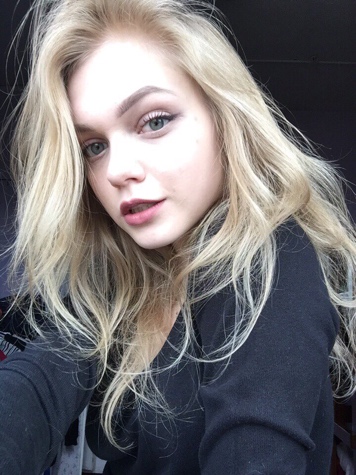 ІІІ. СамопрезентацияФамилия, имя, отчество Богородецкая Александра АндреевнаДата рождения/гражданство01.12.1998/белорускаФакультетИнженерно-экономическийСпециальностьМенеджмент (международный)Семейное положениеНе замужемМесто жительства (указать область, район, населенный пункт)Минская область, г.Молодечно E-mailbogorodetskaya1998@gmail.comМоб. телефон+375(44)726-93-33 (МТС)Основные дисциплины по специальности, изучаемые в БГТУДисциплины курсового проектированияВысшая математика Международные экономические отношения Микро- и макроэкономикаМенеджмент качестваПсихология управленияЭкономика и управление организациейВнешнеэкономическая деятельностьБухгалтерский и управленческий учётСтатистикаБизнес-планированиеУправление персоналом Анализ хозяйственной деятельностиИнвестиционное проектированиеМаркетингФинансы и финансовый менеджментМакроэкономическое планирование и регулирование Инновационный менеджментМенеджмент риска и страхования Международный бизнес Макроэкономика Экономика организации Бизнес-планированиеВнешнеэкономическая деятельностьИнвестиционное проектированиеОсновные технологии химической промышленностиМеждународная экологическая экономикаИнновационный менеджментФинансы и финансовый менеджментСредний балл по дисциплинам специальности7,1Места прохождения практикиГК «Алютех», МЗБН, ЗАО «Амкадор-Эластомер», ОАО «Минскпроектмебель», ЗАО «Молодечномебель»Владение иностранными языками (указать язык)Французский (средний уровень) Английский (базовый уровень)Дополнительное образование (курсы, семинары и  др.)Курсы английского языка 2EnglishКонференция  «SMM Social Media Minsk»Экспресс-курс «Основы психологической науки» Московского института психоанализа Онлайн-марафоны по саморазвитиюКомпетенции по использованию современных программных продуктовMS Office(Word/Exсel/PowerPoin) – уверенныйпользовательMathcad – средний уровеньНаучно-исследовательская работа (участие в проектах, конкурсах, конференциях, публикации и др.)69 научно-техническая конференция по французскому языку – 1 место Участие в «Economix»Стажировки/Опыт работыООО КЛБ Инвестмент (продавец-консультант) – 1,5 месяца«Пицца лисица» (менеджер кассы) - 6 месяцев Inditex (контролёр-кассир) – 7 месяцев Жизненные планы, хобби и планируемая сфера деятельностиХобби: танцы, чтение научно-популярной литературы, изучение психологии и коучинга Планируемая сфера деятельности: маркетинг, менеджмент, управление персоналом, внешнеэкономическая деятельность, коучинг, HRЛичные качестваТрудолюбие, пунктуальность, ответственность, исполнительность, коммуникабельность, быстрая обучаемость, стрессоустойчивость Желаемое место работы (область/город/предприятие)г. Минск